REGULAMIN KONKURSU„PIERNIKOWO”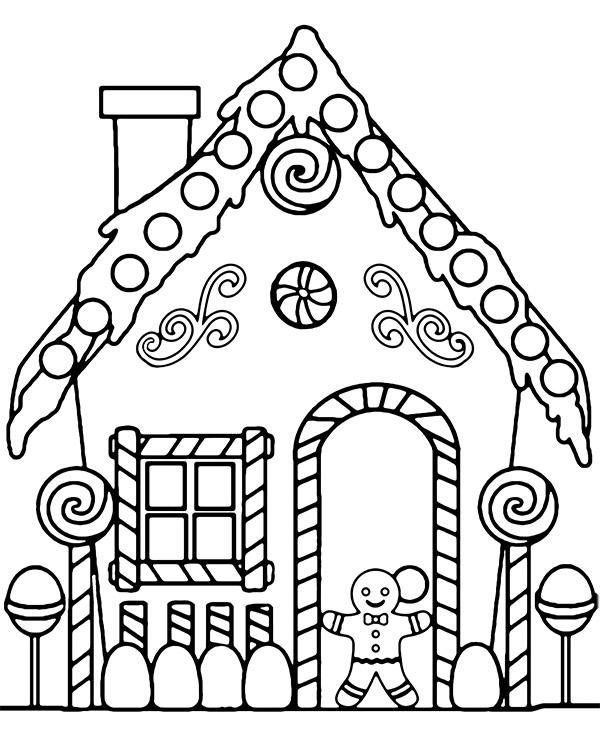 I. ORGANIZACJA KONKURSU1. Konkurs „Piernikowo”, zwany dalej „Konkursem”, promuje rodzinneprzygotowania do Świąt Bożego Narodzenia poprzez kultywowanie tradycji pieczeniapierników.2. Konkurs skierowany jest do wszystkich zainteresowanych dzieci oraz ich rodzin. 3. Organizatorem konkursu jest Przedszkole nr 123 „Ocean Marzeń”II. CELE KONKURSU1. Kultywowanie tradycji pieczenia pierników.2. Rozwijanie umiejętności kulinarnych, plastycznych i technicznych;3. Ukształtowanie postawy wobec ciekawego spędzania czasu z rodziną.III. ZASADY KONKURSU1. Przez zgłoszenie do konkursu rozumie się dostarczenie do Przedszkola nr 125 „Ocean Marzeń”, w terminie do 16 grudnia 2022 roku, własnoręcznie wykonanego domku z piernika, wraz z opisem i informacją o autorach.3. Domek powinien być wykonany z ciasta piernikowego, udekorowanego jadalnymiozdobami .Zapakowany w celofan z doczepioną metryczką (nazwisko i imię wykonawcy, grupa).4. Zgłaszający oświadcza, że jest autorem zgłoszonego dzieła, że podane przez niegoinformacje są zgodne z prawdą i że dysponuje prawami autorskimi do projektu,wykonania, zdjęcia i opisu zgłaszanego domku z piernika.5. Uczestnicy konkursu wyrażają zgodę na publikację danych oraz zdjęć na stronie przedszkola oraz zorganizowanie wystawy na terenie przedszkola. 7. Organizator zastrzega sobie możliwość wykluczenia z konkursu zgłoszenia, co doktórego zachodzi uzasadnione podejrzenie, że narusza postanowienia niniejszegoregulaminu, polskie prawo lub normy społeczne.IV. KOMISJA KONKURSOWA1. Komisję konkursową powołuje dyrektor przedszkola2. Decyzje komisji są ostateczne i niepodważalne.3. Ogłoszenie wyników konkursu nastąpi w dniu 22 grudnia 2022 roku.V. KRYTERIA OCENY1. Domki oceniane będą pod względem jakości, estetyki i precyzji wykonania, starannościłączenia elementów, pomysłowości i kompozycji.2. Komisja doceni oryginalną formę i styl, innowacyjne zastosowanie piernika, ciekawypomysł i dobór różnorodnych technik dekoratorskich.VI. NAGRODY1. Nagrodzeni zostaną wszyscy uczestnicy.VII. OCHRONA DANYCH OSOBOWYCHNa podstawie art. 13 ust. 1 i 2 Rozporządzenia Parlamentu Europejskiego i Rady (UE) z dnia27 kwietnia 2016 r. w sprawie ochrony osób fizycznych w związku z przetwarzaniem danychosobowych i w sprawie swobodnego przepływu takich danych oraz uchylenia dyrektywy95/46/WE, zwanym ogólnym rozporządzeniem o ochronie danych (Dz. Urz. U. E. L119/1)informuję, że Przedszkole nr 125 „Ocean Marzeń” będzie przetwarzać następujący zakres danych osobowych: imię i nazwisko, nazwa grupy do której uczęszcza dziecko.Osoby odpowiedzialne za konkurs:Ilona TrzebińskaIzabela Styś-BorowyKarina BednarskaWYSTWAW PIERNIKÓW ODBĘDZIE SIĘ W DNIACH 19-23 GRUDNIA W HOLU PRZEDSZKOLA. W dn. 23.12.2022r. pierniki wracają do właścicieli.